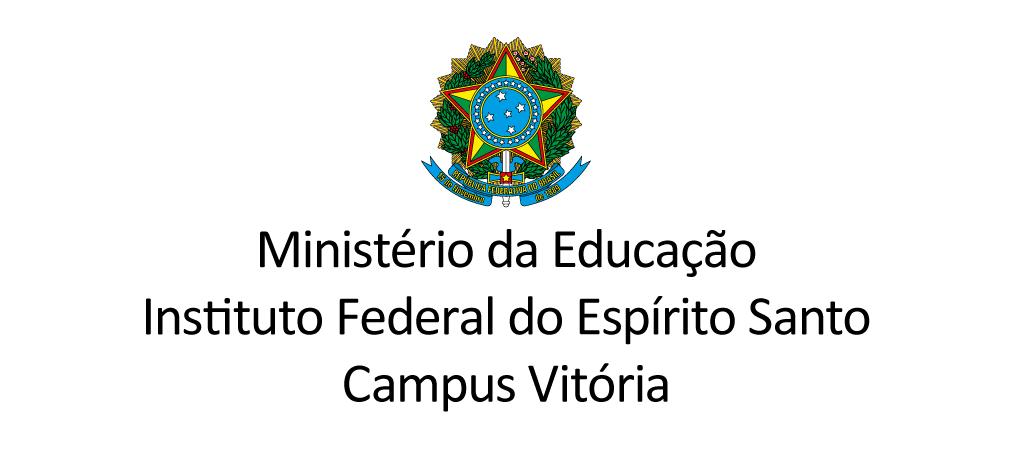 ANEXO 3 - formulário de ANTEPROJETOO Programa de Pós-Graduação em Ensino de Humanidades do Instituto Federal do Espírito Santo está registrado na área 46 da CAPES - Ensino. O foco principal é o Ensino de Humanidades realizado nos espaços de educação formal e não formal.Opção de linha temática para concorrer a uma vaga no Programa de Pós-Graduação em Ensino de Humanidades:LINHA DE PESQUISA:Linha temática: I - TÍTULO DO ANTEPROJETOEscreva o título em letra Times/Times New Roman, maiúsculas, tamanho 12, espaço 1. Máximo de 15 palavras.II - A QUE NÍVEL OU MODALIDADE DA EDUCAÇÃO REFERE-SE O SEU TRABALHO?Marque mais de uma das opções abaixo, se for o caso.(  ) Educação Infantil(  ) Fundamental I (1 ao 5 ano)(  ) Fundamental II (6 ao 9 ano)(  ) Ensino Médio(  ) Ensino Superior(  ) Espaços de Educação não formal(  ) Políticas e Gestão(  ) Educação de Jovens e Adultos(  ) Educação do Campo(  ) Educação Profissional e Tecnológica(  ) Educação a Distância(  ) Educação Especial(  ) Educação Escolar Quilombola(  ) Educação Escolar Indígena III - introdução e justificativa (máximo 3000 caracteres)Escreva aqui um texto de introdução a sua proposta de pesquisa que contemple uma apresentação geral do tema, justificativa acadêmica e justificativa social para a pesquisa que pretende implementar em letra Times New Roman, justificado, tamanho 12, espaço 1, sobre o contexto do trabalho e/ou o desenvolvimento do problema a ser estudado.IV - problema DE SUA PESQUISA (máximo 2000 caracteres)Escreva aqui o problema de sua pesquisa, em letra Times New Roman, justificado, tamanho 12, espaço 1.V - objEtivos da pesquisa (máximo 3000 caracteres)Escreva aqui os objetivos a serem alcançados, em letra Times New Roman, justificado, tamanho 12, espaço 1.vI - rEFERENCIAL tEÓRICO (máximo 5000 caracteres)Escreva aqui a proposta de definição teórica e conceitual de sua pesquisa. Elabore seu texto em letra Times New Roman, justificado, tamanho 12, espaço 1.Vii - resumo do percurso metodológico (máximo 3000 caracteres)Escreva aqui a proposta de metodologia da pesquisa de intervenção na área de Ensino de Humanidades, em letra Times New Roman, justificado, tamanho 12, espaço 1.VIii - possível produto educacional (Máximo 3000 caracteres)Todo projeto de mestrado profissional deve prever um produto educacional gerado no contexto da pesquisa. Escreva a proposta do possível produto educacional, em letra Times New Roman, justificado, tamanho 12, espaço 1. Serão aceitos anteprojetos da área 46 – ENSINO, subárea de Ensino de Ciências Humanas, Linguagens e Artes, da CAPES/MEC, cujo produto educacional seja um dos seguintes:a) Mídias educacionais (vídeos, simulações animações, experimentos virtuais, áudios, objetos de aprendizagem, aplicativos de modelagem, aplicativos de aquisição e análise de dados, ambientes de aprendizagem, páginas de internet e blogs, jogos educacionais etc.);b) Protótipos educacionais e materiais para atividades experimentais;c) Propostas de ensino (sugestões de experimentos e outras atividades práticas, sequências didáticas, propostas de intervenção etc.);d) Material textual (manuais, guias, textos de apoio, artigos em revistas técnicas ou de divulgação, livros didáticos e paradidáticos, histórias em quadrinhos e similares);e) Materiais interativos (jogos, kits e similares);f) Atividades de extensão (exposições científicas, cursos de curta duração, oficinas, ciclos de palestras, exposições, atividade de divulgação científica e outras)g) Desenvolvimento de aplicativos;h) Programa de rádio e TV;i) Patentes (depósito, concessão, cessão e comercialização);j) Organização de evento.ix - referências (livre)Referências básicas no formato exigido pela ABNT.curso:MESTRADO PROFISSIONAL EM ENSINO DE HUMANIDADESNome do/a candidato/a: